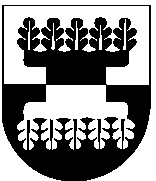 ŠILALĖS RAJONO SAVIVALDYBĖS ADMINISTRACIJOSDIREKTORIUS2011 m. gruodžio 22 d. Nr. DĮV-1536ŠilalėVadovaudamasis Lietuvos Respublikos vietos savivaldos įstatymo (Žin., 1994, Nr. 55-1049; 2008, Nr. 113-4290; 2009, Nr. 159-7206) 18 straipsnio 1 dalimi:1. P a k e i č i u Šilalės rajono savivaldybės administracijos direktoriaus 2011 gegužės 31 d. įsakymo Nr. DĮV-616 „Dėl Šilalės rajono savivaldybės eismo saugumo komisijos sudarymo“ 1 punktu sudarytą Šilalės rajono savivaldybės eismo saugumo komisiją ir vietoje „Algirdas Karbauskas – Savivaldybės administracijos vyr. specialistas, narys“ į r a š a u „Martynas Remeikis – Savivaldybės administracijos vyr. specialistas, narys“.2. Paskelbti šį įsakymą vietinėje spaudoje ir Šilalės rajono savivaldybės interneto tinklalapyje www.silale.lt.Įsakymas gali būti skundžiamas Lietuvos Respublikos administracinių bylų teisenos įstatymo nustatyta tvarka.Direktorius					                Valdemaras JasevičiusSUDERINTAVyr. specialistė		Kalbos tvarkytoja						Silva Paulikienė		Aldona Špečkauskienė 	2011-12-                                 	2011-12-                            	Martynas RemeikisIšsiųsti: Martynui RemeikiuiĮSAKYMASDĖL ŠILALĖS RAJONO SAVIVALDYBĖS EISMO SAUGUMO KOMISIJOS  SUDĖTIES PAKEITIMO